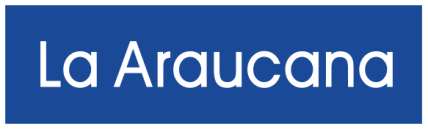 ASIGNACIÓN FAMILIAR Y MATERNAL SOLICITUD DE EXTINCIÓN(Formulario de uso exclusivo en periodo de Emergencia Sanitaria)Revise los códigos de llenado en la página 2.CÓDIGO TIPO DE BENEFICIARIOCÓDIGO TIPO DE BENEFICIARIOCÓDIGO TIPO DE BENEFICIARIOASIGNACIÓN FAMILIAR Y MATERNAL SOLICITUD DE EXTINCIÓN(Formulario de uso exclusivo en periodo de Emergencia Sanitaria)Revise los códigos de llenado en la página 2.ASIGNACIÓN FAMILIAR Y MATERNAL SOLICITUD DE EXTINCIÓN(Formulario de uso exclusivo en periodo de Emergencia Sanitaria)Revise los códigos de llenado en la página 2.FECHAFECHAFECHAASIGNACIÓN FAMILIAR Y MATERNAL SOLICITUD DE EXTINCIÓN(Formulario de uso exclusivo en periodo de Emergencia Sanitaria)Revise los códigos de llenado en la página 2.ddmmaaaaASIGNACIÓN FAMILIAR Y MATERNAL SOLICITUD DE EXTINCIÓN(Formulario de uso exclusivo en periodo de Emergencia Sanitaria)Revise los códigos de llenado en la página 2.IDENTIFICACIÓN DEL BENEFICIARIOIDENTIFICACIÓN DEL BENEFICIARIOIDENTIFICACIÓN DEL BENEFICIARIOIDENTIFICACIÓN DEL BENEFICIARIOIDENTIFICACIÓN DEL BENEFICIARIOIDENTIFICACIÓN DEL BENEFICIARIORUTAPELLIDO PATERNOAPELLIDO PATERNOAPELLIDO PATERNOAPELLIDO PATERNOAPELLIDO MATERNOAPELLIDO MATERNOAPELLIDO MATERNOAPELLIDO MATERNONOMBRESNOMBRES      -  DOMICILIO / CALLEDOMICILIO / CALLEN° / DEPTO.N° / DEPTO.COMUNACOMUNACOMUNACIUDADCIUDADCIUDADREGIÓN      /            /      TELÉFONOTELÉFONOTELÉFONOTELÉFONO CELULARTELÉFONO CELULARTELÉFONO CELULARTELÉFONO CELULARTELÉFONO CELULARCORREO ELECTRÓNICOCORREO ELECTRÓNICOCORREO ELECTRÓNICOIDENTIFICACIÓN DEL SOLICITANTEIDENTIFICACIÓN DEL SOLICITANTEIDENTIFICACIÓN DEL SOLICITANTEIDENTIFICACIÓN DEL SOLICITANTEIDENTIFICACIÓN DEL SOLICITANTEIDENTIFICACIÓN DEL SOLICITANTERUTAPELLIDO PATERNOAPELLIDO PATERNOAPELLIDO PATERNOAPELLIDO PATERNOAPELLIDO MATERNOAPELLIDO MATERNOAPELLIDO MATERNOAPELLIDO MATERNONOMBRESNOMBRES      -  DOMICILIO / CALLEDOMICILIO / CALLEN° / DEPTO.N° / DEPTO.COMUNACOMUNACOMUNACIUDADCIUDADCIUDADREGIÓN      /            /      TELÉFONOTELÉFONOTELÉFONOTELÉFONO CELULARTELÉFONO CELULARTELÉFONO CELULARTELÉFONO CELULARTELÉFONO CELULARCORREO ELECTRÓNICOCORREO ELECTRÓNICOCORREO ELECTRÓNICOIDENTIFICACIÓN DEL CAUSANTE QUE SE SOLICITA EXTINGUIRIDENTIFICACIÓN DEL CAUSANTE QUE SE SOLICITA EXTINGUIRIDENTIFICACIÓN DEL CAUSANTE QUE SE SOLICITA EXTINGUIRIDENTIFICACIÓN DEL CAUSANTE QUE SE SOLICITA EXTINGUIRIDENTIFICACIÓN DEL CAUSANTE QUE SE SOLICITA EXTINGUIRIDENTIFICACIÓN DEL CAUSANTE QUE SE SOLICITA EXTINGUIRIDENTIFICACIÓN DEL CAUSANTE QUE SE SOLICITA EXTINGUIRIDENTIFICACIÓN DEL CAUSANTE QUE SE SOLICITA EXTINGUIRRUTDVAPELLIDO PATERNO / APELLIDO MATERNO / NOMBRESAPELLIDO PATERNO / APELLIDO MATERNO / NOMBRESCÓDIGO CAUSA DE EXTINCIÓN (1)FECHA DE INICIOBENEFICIO SOLICITADOFECHA DE INICIOBENEFICIO SOLICITADOFECHA DE INICIOBENEFICIO SOLICITADORUTDVAPELLIDO PATERNO / APELLIDO MATERNO / NOMBRESAPELLIDO PATERNO / APELLIDO MATERNO / NOMBRESCÓDIGO CAUSA DE EXTINCIÓN (1)DÍAMESAÑO(1) CÓDIGO DE EXTINCIÓN: VER CUADRO(1) CÓDIGO DE EXTINCIÓN: VER CUADRO(1) CÓDIGO DE EXTINCIÓN: VER CUADRO(*) LOS DATOS CONTENIDOS EN ESTOS CASILLEROS SON DE EXCLUSIVA RESPONSABILIDAD DE LA ENTIDAD ADMINISTRADORA(*) LOS DATOS CONTENIDOS EN ESTOS CASILLEROS SON DE EXCLUSIVA RESPONSABILIDAD DE LA ENTIDAD ADMINISTRADORA(*) LOS DATOS CONTENIDOS EN ESTOS CASILLEROS SON DE EXCLUSIVA RESPONSABILIDAD DE LA ENTIDAD ADMINISTRADORA(*) LOS DATOS CONTENIDOS EN ESTOS CASILLEROS SON DE EXCLUSIVA RESPONSABILIDAD DE LA ENTIDAD ADMINISTRADORA(*) LOS DATOS CONTENIDOS EN ESTOS CASILLEROS SON DE EXCLUSIVA RESPONSABILIDAD DE LA ENTIDAD ADMINISTRADORAIDENTIFICACIÓN DEL EMPLEADOR  (Sólo en caso de trabajadores afiliados al INP o CCAF)IDENTIFICACIÓN DEL EMPLEADOR  (Sólo en caso de trabajadores afiliados al INP o CCAF)NOMBRE O RAZÓN SOCIALRUT      -  CODCÓDIGO CAUSAL DE EXTINCIÓN DE UN CAUSANTECODCÓDIGO CAUSAL DE EXTINCIÓN DE UN CAUSANTE01Fallecimiento del Causante02Fallecimiento del Beneficiario 04Causante que no presenta Certificado de Alumno Regular 05Causante que deja de vivir a expensas del beneficiario, ya sea por inicio de relación laboral u obtener una pensión u otra causa 06Causante soltero o viudo que pierde dicha calidad por contraer matrimonio 07Causante cónyuge que se divorcia o anula matrimonio con el beneficiario 08Término de la medida de protección del menor o deja de estar a cargo de Institución del Estado09Causante que. a pesar de vivir a expensas del beneficiario, recibe ingreso superior al permitido por el limite legal (mayor o igual a medio ingreso mínimo) por más de 3 meses de un año calendario. 10Causante mayor de 18 años que no estudia o que deja sin efecto la declaración de invalidez 11Beneficiario pierde la calidad de tal por término de la relación laboral y que no percibe beneficio por cesantía ni pensión 14Renuncia del Beneficiario de asignación familiar que opta por subsidio familiar 15Beneficiario cambia de trabajo a un empleador afiliado a otra Entidad Administradora 16Empleador del Beneficiario se afilia a otra Entidad Administradora (del INP a una CCAF, de una CCAF a otra o de una CCAF al INP) 17Beneficiario cambia su situación previsional porque pasa de trabajador a pensionado, de trabajador activo a cesante, o de pensionado de la Ley N° 16.744 a pensionado de vejez, o de pensionado con retiro programado a renta vitalicia 18Beneficiario actual solicita la extinción del reconocimiento para que el causante sea reconocido por otro beneficiario19Beneficiario tiene reconocido a un mismo causante más de una vez o un mismo causante se encuentra reconocido por más de un beneficiario